						Nom : ………………………………………. 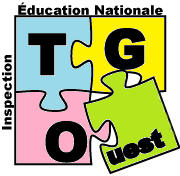 						Prénom :…………………………………….						Poste (s)  occupé (s) : …………………………….						…………………………………………………………						…………………………………………………………						Quotité de travail : …………………………Gestion des 108 heures/anAnnée scolaire 2016-2017Rappel :	36 H APC devant élèves48 H de conseils de cycle, de maîtres, concertations/élèves en difficulté, réunion parents06 H de conseils d’école18 H de formation continueNB 1 : le temps de concertation pour les PDM se répartit sur  les conseils de cycles et de maîtres, les heures de concertations APC, le temps de travail personnel à la préparation de classe qui tend à devenir collectif, les différents temps institutionnels donnés (FC, F bassin, F Rep+..)...NB2 : Ce document doit rester à la disposition de l’I.E.N. lors de son passage à l’école et sera réclamé en cas d’inspection.ITEMLieu de la réunionThématiquesDate prévueDate réalisée36h APC devant élèvesModalités sur l’année : (exemple : 2x 30min, le midi, groupes changeant tous les mois, ou par Période ou…)P1P2P3P4P5Début :Fin :48h de concertation /élèves en difficulté, de conseils de cycles ou de maîtres (penser à inviter le RASED si besoin)école------------- Eventuellement : -1h30 de réunion MUBA pour les PE inscrits dans le PAE pour une visite avec leur classe-1h30 cléa pour les PE inscrits-1h30 pour les PE de CP progressions EPS en partenariat avec les éducateurs sportifs-1h30 dumiste-------------6h de conseil d’écoleécole------18h de formation continueInscription au plan de FC en septembreChaque PE renseigne ses choix :------------Organisation des journées spécifiquesOrganisation des journées spécifiquesOrganisation des journées spécifiquesOrganisation des journées spécifiquesOrganisation des journées spécifiques2 jours de pré-rentrée1 jour préparation de la rentrée en équipe½ journée du recteur :½ journée du recteur :-le 31/08-(dates imposées par le recteur)1 journée de solidarité-1/2 journée pour les temps de réunion sur l’évaluation d’école éventuellement--Formation REP+